Publicado en Pekín el 16/07/2024 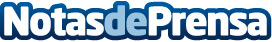 El Foro de la Cultura de la Dinastía Ming 2024 abre sus puertas en Changping, Pekín, con más de 100 tesoros nacionales expuestosEl Foro de la Cultura de la Dinastía Ming 2024 se celebró recientemente en el distrito de Changping, Pekín. Bajo el lema «La espléndida era de los coloridos Ming», se compone de foros, un seminario académico internacional, exposiciones de reliquias culturales y actividades culturales, de las cuales más de 30 en total se celebrarán a lo largo del año. Datos de contacto:Sra. ZhuComité Organizador del Foro de la Cultura Ming 202486-10-63074558Nota de prensa publicada en: https://www.notasdeprensa.es/el-foro-de-la-cultura-de-la-dinastia-ming-2024 Categorias: Internacional Artes Visuales Historia Patrimonio http://www.notasdeprensa.es